Jadłospis 27 wrzesień – 01 październikDataRodzaj posiłkuMenuMenuMenu27.09PoniedziałekŚniadanieII śniadanieChleb słonecznikowy z masłem, serkiem topionym, rzodkiewką, herbata ( gluten, mleko i jego pochodne)Chleb słonecznikowy z masłem, serkiem topionym, rzodkiewką, herbata ( gluten, mleko i jego pochodne)Chleb słonecznikowy z masłem, serkiem topionym, rzodkiewką, herbata ( gluten, mleko i jego pochodne)27.09PoniedziałekŚniadanieII śniadanieSok owocowy, ciasteczka owsiane ( gluten )Sok owocowy, ciasteczka owsiane ( gluten )Sok owocowy, ciasteczka owsiane ( gluten )27.09PoniedziałekobiadZupa:Krem z warzyw z grzankami ziołowymiKrem z warzyw z grzankami ziołowymi27.09PoniedziałekobiadII danie:Potrawka z kurczaka, ryż, klasyczne buraczkiPotrawka z kurczaka, ryż, klasyczne buraczki27.09PoniedziałekobiadAlergeny:  zupa – seler, gluten,; II danie: gluten, zupa – seler, gluten,; II danie: gluten, 27.09PoniedziałekpodwieczorekBanan, herbata/ kawa zbożowa ( mleko i jego pochodne)Banan, herbata/ kawa zbożowa ( mleko i jego pochodne)Banan, herbata/ kawa zbożowa ( mleko i jego pochodne)28.09Wtorek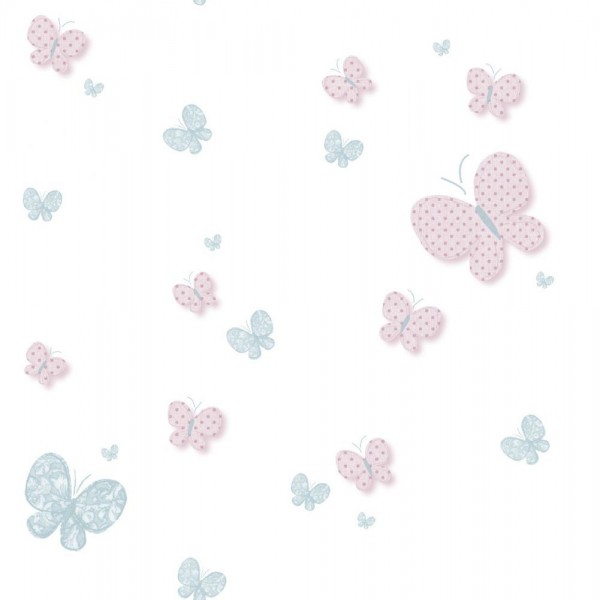 ŚniadanieII śniadanieChleb graham z masłem, szynką drobiową, pomidorkiem koktajlowym, herbata/kawa zbożowa ( gluten, mleko i jego pochodne)Chleb graham z masłem, szynką drobiową, pomidorkiem koktajlowym, herbata/kawa zbożowa ( gluten, mleko i jego pochodne)Chleb graham z masłem, szynką drobiową, pomidorkiem koktajlowym, herbata/kawa zbożowa ( gluten, mleko i jego pochodne)28.09WtorekŚniadanieII śniadanieMix owocówMix owocówMix owoców28.09WtorekobiadZupa:Zupa:Delikatny żurek z ziemniaczkami28.09WtorekobiadII danie:II danie:Knedle ze śliwką ( 4szt.) z cukrem pudrem28.09WtorekobiadAlergeny:Alergeny:zupa – seler, gluten, mleko i jego pochodne; II danie: gluten, mleko i jego pochodne28.09WtorekpodwieczorekSałatka ryżowa z tuńczykiem i warzywami,(mleko i jego pochodne, ryba)Sałatka ryżowa z tuńczykiem i warzywami,(mleko i jego pochodne, ryba)Sałatka ryżowa z tuńczykiem i warzywami,(mleko i jego pochodne, ryba)29.09ŚrodaŚniadanieII śniadanieChleb ziarnisty z masłem, pastą rybną, herbata. Kawa zbożowa ( gluten, mleko i jego pochodne)Chleb ziarnisty z masłem, pastą rybną, herbata. Kawa zbożowa ( gluten, mleko i jego pochodne)Chleb ziarnisty z masłem, pastą rybną, herbata. Kawa zbożowa ( gluten, mleko i jego pochodne)29.09ŚrodaŚniadanieII śniadanieMix owocówMix owocówMix owoców29.09ŚrodaobiadZupa:Zupa:Rosół z makaronem29.09ŚrodaobiadII danie:II danie:Kotlecik mielony, ziemniaczki,, sałatka z ogórka kiszonegoz pomidorem i cebulką29.09ŚrodaobiadAlergeny:  Alergeny:  zupa – seler, jajo, gluten; II danie: jajo, gluten29.09ŚrodapodwieczorekCiasto marchewkowe(mleko i jego pochodne, gluten, jajo)Ciasto marchewkowe(mleko i jego pochodne, gluten, jajo)Ciasto marchewkowe(mleko i jego pochodne, gluten, jajo)30.09CzwartekŚniadanieII śniadanieChałka z masłem,  kakao ( gluten, mleko i jego pochodne)Chałka z masłem,  kakao ( gluten, mleko i jego pochodne)Chałka z masłem,  kakao ( gluten, mleko i jego pochodne)30.09CzwartekŚniadanieII śniadanieMix owocówMix owocówMix owoców30.09CzwartekobiadZupa:Zupa:Pieczarkowa z lanym ciastem30.09CzwartekobiadII danie: II danie: Placuszki ziemniaczano-cukiniowe z sosem pieczarkowym30.09CzwartekobiadAlergeny:Alergeny:zupa – seler, jajo, gluten: II danie: gluten, jajo, mleko i jego pochodne, , 30.09CzwartekpodwieczorekJabłka zapiekane z konfiturą i cynamonem , herbataJabłka zapiekane z konfiturą i cynamonem , herbataJabłka zapiekane z konfiturą i cynamonem , herbata01.10Piątek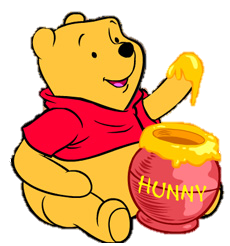 ŚniadanieII śniadaniePłatki kukurydziane z mlekiem, chleb orkiszowy z masłem, serem, ogórkiem zielonym, herbata( gluten, mleko i jego pochodne)Płatki kukurydziane z mlekiem, chleb orkiszowy z masłem, serem, ogórkiem zielonym, herbata( gluten, mleko i jego pochodne)Płatki kukurydziane z mlekiem, chleb orkiszowy z masłem, serem, ogórkiem zielonym, herbata( gluten, mleko i jego pochodne)01.10PiątekŚniadanieII śniadanieMix owocówMix owocówMix owoców01.10PiątekobiadZupa:Zupa:Brokułowa z ziemniaczkami01.10PiątekobiadII danie:II danie:Kotlecik rybny, ziemniaczki, sałata masłowa z rzodkiewką szczypiorkiem i jogurtem01.10PiątekobiadAlergeny:  Alergeny:  zupa – seler; II danie: ryba, , gluten, jajo, mleko i jego pochodne01.10PiątekpodwieczorekRogalik maślany z miodem, mix warzyw, herbata ( gluten, mleko i jego pochodne)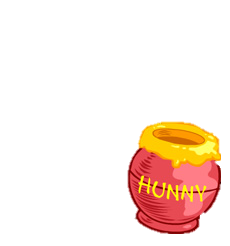 Rogalik maślany z miodem, mix warzyw, herbata ( gluten, mleko i jego pochodne)Rogalik maślany z miodem, mix warzyw, herbata ( gluten, mleko i jego pochodne)